О признании утратившими силу отдельных решений Совета депутатов муниципального образования «Можгинский район» и  Советов депутатов муниципальных образований – сельских поселений Можгинского района         Во исполнение Закона Удмуртской Республики от 11 июня 2021 года № 68-РЗ «О преобразовании муниципальных образований, образованных на территории Можгинского района Удмуртской Республики, и наделении вновь образованного  муниципального образования статусом муниципального округа»          СОВЕТ ДЕПУТАТОВ РЕШИЛ:1. Признать утратившим силу:- решение Совета депутатов муниципального образования «Можгинский район» от 31 марта 2021 года №40.10 «Об утверждении Порядка привлечения к ответственности лиц, замещающих муниципальные должности, по результатам проверки достоверности и полноты представленных ими сведений о своих доходах, расходах, об имуществе и обязательствах имущественного характера, а также о доходах, расходах,  об имуществе и обязательствах имущественного характера своих супруг (супругов) и несовершеннолетних детей»;- решение Совета депутатов муниципального образования «Большекибьинское» от 15 апреля 2021 года №38.3 «Об утверждении Порядка привлечения к ответственности лиц, замещающих муниципальные должности, по результатам проверки достоверности и полноты представленных ими сведений о своих доходах, расходах, об имуществе и обязательствах имущественного характера, а также о доходах, расходах,  об имуществе и обязательствах имущественного характера своих супруг (супругов) и несовершеннолетних детей»;- решение Совета депутатов муниципального образования «Большепудгинское» от 15 апреля 2021 года №37.3 «Об утверждении Порядка привлечения к ответственности лиц, замещающих муниципальные должности, по результатам проверки достоверности и полноты представленных ими сведений о своих доходах, расходах, об имуществе и обязательствах имущественного характера, а также о доходах, расходах,  об имуществе и обязательствах имущественного характера своих супруг (супругов) и несовершеннолетних детей»;- решение Совета депутатов муниципального образования «Большеучинское» от 15 апреля 2021 года №36.3 «Об утверждении Порядка привлечения к ответственности лиц, замещающих муниципальные должности, по результатам проверки достоверности и полноты представленных ими сведений о своих доходах, расходах, об имуществе и обязательствах имущественного характера, а также о доходах, расходах,  об имуществе и обязательствах имущественного характера своих супруг (супругов) и несовершеннолетних детей»;- решение Совета депутатов муниципального образования «Горнякское» от 15 апреля 2021 года №36.3 «Об утверждении Порядка привлечения к ответственности лиц, замещающих муниципальные должности, по результатам проверки достоверности и полноты представленных ими сведений о своих доходах, расходах, об имуществе и обязательствах имущественного характера, а также о доходах, расходах,  об имуществе и обязательствах имущественного характера своих супруг (супругов) и несовершеннолетних детей»;- решение Совета депутатов муниципального образования «Кватчинское» от 16 апреля 2021 года №33.3 «Об утверждении Порядка привлечения к ответственности лиц, замещающих муниципальные должности, по результатам проверки достоверности и полноты представленных ими сведений о своих доходах, расходах, об имуществе и обязательствах имущественного характера, а также о доходах, расходах,  об имуществе и обязательствах имущественного характера своих супруг (супругов) и несовершеннолетних детей»;- решение Совета депутатов муниципального образования «Мельниковское» от 16 апреля 2021 года №37.3 «Об утверждении Порядка привлечения к ответственности лиц, замещающих муниципальные должности, по результатам проверки достоверности и полноты представленных ими сведений о своих доходах, расходах, об имуществе и обязательствах имущественного характера, а также о доходах, расходах,  об имуществе и обязательствах имущественного характера своих супруг (супругов) и несовершеннолетних детей»;- решение Совета депутатов муниципального образования «Можгинское» от 15 апреля 2021 года №35.4 «Об утверждении Порядка привлечения к ответственности лиц, замещающих муниципальные должности, по результатам проверки достоверности и полноты представленных ими сведений о своих доходах, расходах, об имуществе и обязательствах имущественного характера, а также о доходах, расходах,  об имуществе и обязательствах имущественного характера своих супруг (супругов) и несовершеннолетних детей»;- решение Совета депутатов муниципального образования «Нынекское» от 16 апреля 2021 года №34.3 «Об утверждении Порядка привлечения к ответственности лиц, замещающих муниципальные должности, по результатам проверки достоверности и полноты представленных ими сведений о своих доходах, расходах, об имуществе и обязательствах имущественного характера, а также о доходах, расходах,  об имуществе и обязательствах имущественного характера своих супруг (супругов) и несовершеннолетних детей»;- решение Совета депутатов муниципального образования «Нышинское» от 08 апреля 2021 года №45.4 «Об утверждении Порядка привлечения к ответственности лиц, замещающих муниципальные должности, по результатам проверки достоверности и полноты представленных ими сведений о своих доходах, расходах, об имуществе и обязательствах имущественного характера, а также о доходах, расходах,  об имуществе и обязательствах имущественного характера своих супруг (супругов) и несовершеннолетних детей»;- решение Совета депутатов муниципального образования «Пазяльское» от 15 апреля 2021 года №35.3 «Об утверждении Порядка привлечения к ответственности лиц, замещающих муниципальные должности, по результатам проверки достоверности и полноты представленных ими сведений о своих доходах, расходах, об имуществе и обязательствах имущественного характера, а также о доходах, расходах,  об имуществе и обязательствах имущественного характера своих супруг (супругов) и несовершеннолетних детей»;- решение Совета депутатов муниципального образования «Пычасское» от 15 апреля 2021 года №35.5 «Об утверждении Порядка привлечения к ответственности лиц, замещающих муниципальные должности, по результатам проверки достоверности и полноты представленных ими сведений о своих доходах, расходах, об имуществе и обязательствах имущественного характера, а также о доходах, расходах,  об имуществе и обязательствах имущественного характера своих супруг (супругов) и несовершеннолетних детей».2. Признать утратившим силу:         - решение Совета депутатов  муниципального образования «Большекибьинское»   от 16 июля 2020 года № 33.4 «Об установлении дополнительных оснований для признания безнадежными к взысканию недоимки, задолженности по пеням, штрафам по местным налогам и сборам на территории муниципального образования «Большекибьинское»;     - решение   Совета депутатов  муниципального образования «Пычасское»  от 17 июля 2020 года  № 30.4 «Об установлении дополнительных оснований для признания безнадежными к взысканию недоимки, задолженности по пеням, штрафам по местным налогам и сборам на территории муниципального образования «Пычасское»;     - решение    Совета депутатов  муниципального образования «Пазяльское»  от  09 июля 2020 года № 30.1  «Об установлении дополнительных оснований для признания безнадежными к взысканию недоимки, задолженности по пеням, штрафам по местным налогам и сборам на территории муниципального образования «Пазяльское»;       - решение    Совета депутатов  муниципального образования «Нышинское» от 22 июля 2020 № 38.7 «Об установлении дополнительных оснований для признания безнадежными к взысканию недоимки, задолженности по пеням, штрафам по местным налогам и сборам на территории муниципального образования «Нышинское»;     - решение Совета депутатов муниципального образования «Маловоложикьинское» от 22 мая 2020 года №30.2 «Об установлении дополнительных оснований для признания безнадежными к взысканию недоимки, задолженности по пеням, штрафам по местным налогам и сборам на территории муниципального образования «Маловоложикьинское»;        -  решение Совета депутатов муниципального образования "Мельниковское" от 17 июля 2020 №29.3 «Об установлении дополнительных оснований для признания безнадежными к взысканию недоимки, задолженности по пеням, штрафам по местным налогам и сборам на территории муниципального образования «Мельниковское»;        - решение    Совета депутатов  муниципального образования «Горнякское» от 02 июля 2020 года № 31.1 «Об установлении дополнительных оснований для признания безнадежными к взысканию недоимки, задолженности по пеням, штрафам по местным налогам и сборам на территории муниципального образования «Горнякское»;     - решение    Совета депутатов  муниципального образования «Большеучинское»  от 10 июля 2020 года № 29.6  «Об установлении дополнительных оснований для признания безнадежными к взысканию недоимки, задолженности по пеням, штрафам по местным налогам и сборам на территории муниципального образования  «Большеучинское»;        - решение Совета депутатов  муниципального образования «Большепудгинское» от 14 июля 2020 года № 31.5 «Об установлении дополнительных оснований для признания безнадежными к взысканию недоимки, задолженности по пеням, штрафам по местным налогам и сборам на территории муниципального образования  «Большепудгинское»;           -  решение Совета депутатов  муниципального образования «Кватчинское»  от 10 июля 2020 года №28.4  «Об установлении дополнительных оснований для признания безнадежными к взысканию недоимки, задолженности по пеням, штрафам по местным налогам и сборам на территории муниципального образования  «Кватчинское»;          -   решение    Совета депутатов  муниципального образования «Можгинское»  от 19 июня 2020 года  № 29.2 «Об установлении дополнительных оснований для признания безнадежными к взысканию недоимки, задолженности по пеням, штрафам по местным налогам и сборам на территории муниципального образования  «Можгинское».    3. Опубликовать настоящее решение в информационно-телекоммуникационной сети «Интернет» на официальном сайте муниципального образования «Муниципальный округ Можгинский район Удмуртской Республики» и в Собрании муниципальных правовых актов муниципального образования «Муниципальный округ Можгинский район Удмуртской Республики».Председатель Совета депутатов муниципального образования      		                             «Муниципальный округ Можгинский районУдмуртской Республики»                                                                              Г. П. КорольковаГлава муниципального образования«Муниципальный округ Можгинский районУдмуртской Республики»                                                                             А.Г.Васильев        г. Можга   20 декабря 2023 года         № ____Проект вносит:Руководитель аппарата Администрации района                                                       Т.В. НикифороваСогласовано:Председатель Совета депутатов муниципального образования «Муниципальный округ Можгинский районУдмуртской Республики»                                                                                             Г.П. КорольковаГлава муниципального образования«Муниципальный округ Можгинский районУдмуртской Республики»                                                                                             А.Г. ВасильевНачальника отдела организационной и правовой работы – юрисконсульт                                                                            В. Е. АлексееваСОВЕТ  ДЕПУТАТОВМУНИЦИПАЛЬНОГО ОБРАЗОВАНИЯ«МУНИЦИПАЛЬНЫЙ ОКРУГ МОЖГИНСКИЙ РАЙОН УДМУРТСКОЙ РЕСПУБЛИКИ»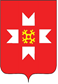 «УДМУРТ ЭЛЬКУНЫСЬ МОЖГА  ЁРОС МУНИЦИПАЛ ОКРУГ» МУНИЦИПАЛ КЫЛДЫТЭТЫСЬДЕПУТАТЪЕСЛЭН КЕНЕШСЫ